
Pro-ton, Postfach 410, 6064 Kerns, 079 686 02 91, www.pro-ton.ch, info@pro-ton.ch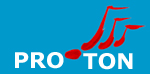 






Programmtext kurz



Programmtitel: „Verhiänderäd“

Im neuen Familienkonzert „Verhiänderäd“ der Kinderpopband karTON geht es um das Verlieren, Vergessen, Suchen und um das Glück, wenn man etwas Verlorenes wieder findet. (Für alle Nichtinnerschweizer: „eppis verhiänderä“ bedeutet, etwas unauffindbar verlegen.)
Man verliert die Kindergartentasche, das eine Schwimmflügeli oder den zweiten Socken, aber auch mal die Geduld oder die Eltern im Einkaufscenter, welche wiedermal ohne Vorwarnung davon gelaufen sind.
Und wo läuft man dem Finderglück am erfolgreichsten entgegen? Im Fundbüro! Dort gibt es ja auch so viele Gegenstände, welche eine eigene kleine Geschichte zu erzählen haben und die nur darauf warten wieder gefunden zu werden.
Wer familiengerechte, musikalische Unterhaltung sucht, wird bei karTON fündig! Ein Familienprogramm mit kleinen Geschichten und viel Musik. Mal rockig, mal gemütlich, für Menschen ab 4 Jahren.
KarTON haben nach 13 Jahren auch zwei Bandmitglieder „verhiänderäd“ und spielen im neuen Programm als Quartett.

karTON sind: Kathrin Müller, Michi Reinhard, Rudi von Rotz und Gsundi Halter
